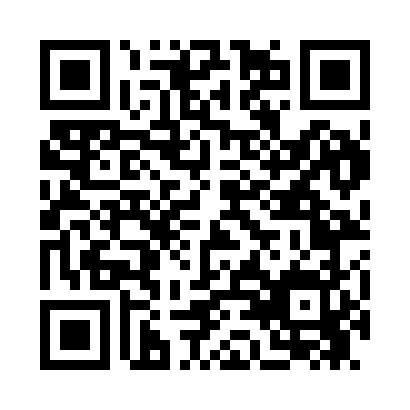 Prayer times for Aliso Viejo, California, USAWed 1 May 2024 - Fri 31 May 2024High Latitude Method: Angle Based RulePrayer Calculation Method: Islamic Society of North AmericaAsar Calculation Method: ShafiPrayer times provided by https://www.salahtimes.comDateDayFajrSunriseDhuhrAsrMaghribIsha1Wed4:476:0212:484:307:348:502Thu4:466:0112:484:307:358:513Fri4:456:0012:484:307:368:524Sat4:435:5912:484:307:378:535Sun4:425:5812:484:307:388:546Mon4:415:5712:474:307:388:557Tue4:405:5612:474:307:398:568Wed4:395:5512:474:307:408:579Thu4:385:5412:474:307:418:5810Fri4:375:5412:474:317:418:5911Sat4:365:5312:474:317:429:0012Sun4:355:5212:474:317:439:0013Mon4:345:5112:474:317:449:0114Tue4:335:5112:474:317:449:0215Wed4:325:5012:474:317:459:0316Thu4:315:4912:474:317:469:0417Fri4:305:4912:474:317:469:0518Sat4:295:4812:474:317:479:0619Sun4:285:4712:474:317:489:0720Mon4:275:4712:484:317:499:0821Tue4:275:4612:484:327:499:0922Wed4:265:4612:484:327:509:1023Thu4:255:4512:484:327:519:1124Fri4:245:4512:484:327:519:1225Sat4:245:4412:484:327:529:1326Sun4:235:4412:484:327:539:1427Mon4:225:4312:484:327:539:1428Tue4:225:4312:484:327:549:1529Wed4:215:4312:484:337:559:1630Thu4:215:4212:494:337:559:1731Fri4:205:4212:494:337:569:18